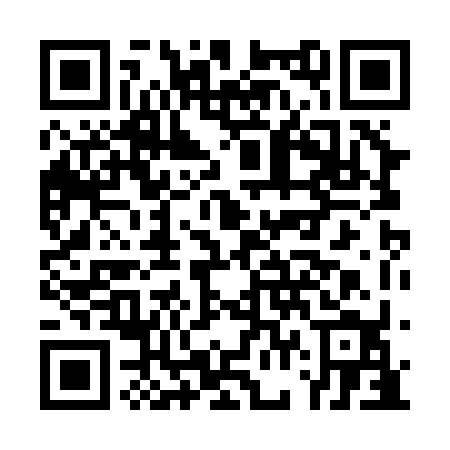 Prayer times for Bayshore Estates, Ontario, CanadaWed 1 May 2024 - Fri 31 May 2024High Latitude Method: Angle Based RulePrayer Calculation Method: Islamic Society of North AmericaAsar Calculation Method: HanafiPrayer times provided by https://www.salahtimes.comDateDayFajrSunriseDhuhrAsrMaghribIsha1Wed4:366:081:166:158:239:562Thu4:346:071:156:168:249:583Fri4:326:061:156:178:2610:004Sat4:306:041:156:178:2710:025Sun4:286:031:156:188:2810:036Mon4:266:021:156:198:2910:057Tue4:246:001:156:208:3010:078Wed4:235:591:156:208:3210:089Thu4:215:581:156:218:3310:1010Fri4:195:561:156:228:3410:1211Sat4:175:551:156:228:3510:1312Sun4:165:541:156:238:3610:1513Mon4:145:531:156:248:3710:1714Tue4:125:521:156:248:3810:1815Wed4:115:511:156:258:4010:2016Thu4:095:501:156:268:4110:2217Fri4:075:491:156:268:4210:2318Sat4:065:481:156:278:4310:2519Sun4:045:471:156:278:4410:2720Mon4:035:461:156:288:4510:2821Tue4:015:451:156:298:4610:3022Wed4:005:441:156:298:4710:3123Thu3:595:431:156:308:4810:3324Fri3:575:421:156:308:4910:3425Sat3:565:411:166:318:5010:3626Sun3:555:411:166:328:5110:3727Mon3:535:401:166:328:5210:3928Tue3:525:391:166:338:5310:4029Wed3:515:391:166:338:5410:4230Thu3:505:381:166:348:5510:4331Fri3:495:381:166:348:5510:44